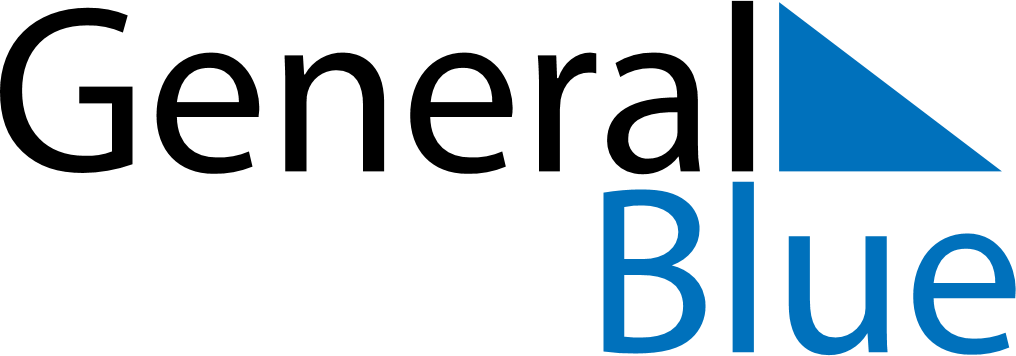 May 2023May 2023May 2023NorwayNorwayMondayTuesdayWednesdayThursdayFridaySaturdaySunday1234567Labour Day891011121314Liberation Day15161718192021Constitution DayAscension Day22232425262728Pentecost293031Whit Monday